Załącznik nr 1Ofertaw postępowaniu o udzielenie zamówienia nr: RI.271.1.562593.2022Oświadczam(y), że:Jestem(śmy):  mikro /  małym /  średnim /  dużym przedsiębiorcą /  osobą(ami) fizyczną(ymi) nieprowadzącą(ymi) działalności gospodarczej,jestem(śmy) związany(i) niniejszą ofertą zgodnie z zapisami pkt. XV ppkt 1 I Rozdziału SWZ,akceptuję(my) warunki płatności, zgodnie z wymogami określonymi we wzorze umowy,zrealizuję(emy) zamówienie, z zastrzeżeniem pkt. VI ppkt 2 I Rozdziału SWZ, w następujący sposób: samodzielnie – w zakresie: z udziałem podwykonawców – w zakresie: korzystając z zasobów innych podmiotów – w zakresie:otrzymałem(liśmy) wszelkie informacje konieczne od przygotowania oferty,wszystkie złożone przez nas oświadczenia są zgodne z aktualnym stanem prawnym i faktycznym,w przypadku gdy moja (nasza) oferta zostanie oceniona jako najkorzystniejsza, zobowiązuję(emy) się do przedstawienia, na wezwanie Zamawiającego, dokumentów niezbędnych do zbadania, czy nie podlegam(y) wykluczeniu oraz czy spełniam(y) warunki udziału w postępowaniu – zgodnie z art. 274 nPZP,akceptuję(emy) treść SWZ wraz z załącznikami oraz projekt umowy i w razie wybrania mojej (naszej) oferty zobowiązuję(emy) się do jej podpisania na warunkach zawartych w tym projekcie, w miejscu i terminie określonym przez Zamawiającego,w razie wybrania mojej (naszej) oferty zobowiązuję(emy) się do przyjmowania wynagrodzenia wypłacanego przez Zamawiającego na rachunek bankowy:osobą do kontaktu w przedmiotowym postępowaniu jest Pan(i):      tel.:      	; fax:      	;  e-mail:      Pełna nazwa Wykonawcy (firma), zgodna z wpisem do rejestru / ewidencjiPełna nazwa Wykonawcy (firma), zgodna z wpisem do rejestru / ewidencjiPełna nazwa Wykonawcy (firma), zgodna z wpisem do rejestru / ewidencjiPełna nazwa Wykonawcy (firma), zgodna z wpisem do rejestru / ewidencjiPełna nazwa Wykonawcy (firma), zgodna z wpisem do rejestru / ewidencjiPełna nazwa Wykonawcy (firma), zgodna z wpisem do rejestru / ewidencjiPełna nazwa Wykonawcy (firma), zgodna z wpisem do rejestru / ewidencjiAdres Wykonawcy zgodny z wpisem do rejestru / ewidencjiAdres Wykonawcy zgodny z wpisem do rejestru / ewidencjiAdres Wykonawcy zgodny z wpisem do rejestru / ewidencjiAdres Wykonawcy zgodny z wpisem do rejestru / ewidencjiAdres Wykonawcy zgodny z wpisem do rejestru / ewidencjiAdres Wykonawcy zgodny z wpisem do rejestru / ewidencjiAdres Wykonawcy zgodny z wpisem do rejestru / ewidencjiDane kontaktowe Wykonawcy: telefon / faks / e-mailDane kontaktowe Wykonawcy: telefon / faks / e-mailDane kontaktowe Wykonawcy: telefon / faks / e-mailDane kontaktowe Wykonawcy: telefon / faks / e-mailDane kontaktowe Wykonawcy: telefon / faks / e-mailDane kontaktowe Wykonawcy: telefon / faks / e-mailDane kontaktowe Wykonawcy: telefon / faks / e-mailRegonRegonRegonNIPNIPNIPNIPSkładam(y) niniejszą ofertę na wykonanie zamówienia, którego przedmiotem są roboty budowlane dla zadania:Składam(y) niniejszą ofertę na wykonanie zamówienia, którego przedmiotem są roboty budowlane dla zadania:Składam(y) niniejszą ofertę na wykonanie zamówienia, którego przedmiotem są roboty budowlane dla zadania:Składam(y) niniejszą ofertę na wykonanie zamówienia, którego przedmiotem są roboty budowlane dla zadania:Składam(y) niniejszą ofertę na wykonanie zamówienia, którego przedmiotem są roboty budowlane dla zadania:Składam(y) niniejszą ofertę na wykonanie zamówienia, którego przedmiotem są roboty budowlane dla zadania:Składam(y) niniejszą ofertę na wykonanie zamówienia, którego przedmiotem są roboty budowlane dla zadania:Rozbudowa infrastruktury wodno - kanalizacyjnej na terenie aglomeracji KcyniaRozbudowa infrastruktury wodno - kanalizacyjnej na terenie aglomeracji KcyniaRozbudowa infrastruktury wodno - kanalizacyjnej na terenie aglomeracji KcyniaRozbudowa infrastruktury wodno - kanalizacyjnej na terenie aglomeracji KcyniaRozbudowa infrastruktury wodno - kanalizacyjnej na terenie aglomeracji KcyniaRozbudowa infrastruktury wodno - kanalizacyjnej na terenie aglomeracji KcyniaRozbudowa infrastruktury wodno - kanalizacyjnej na terenie aglomeracji Kcyniadofinansowywanego ze środków pochodzących z Programu „Rządowy Fundusz Polski Ład: Program Inwestycji Strategicznych”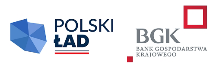 dofinansowywanego ze środków pochodzących z Programu „Rządowy Fundusz Polski Ład: Program Inwestycji Strategicznych”dofinansowywanego ze środków pochodzących z Programu „Rządowy Fundusz Polski Ład: Program Inwestycji Strategicznych”dofinansowywanego ze środków pochodzących z Programu „Rządowy Fundusz Polski Ład: Program Inwestycji Strategicznych”dofinansowywanego ze środków pochodzących z Programu „Rządowy Fundusz Polski Ład: Program Inwestycji Strategicznych”dofinansowywanego ze środków pochodzących z Programu „Rządowy Fundusz Polski Ład: Program Inwestycji Strategicznych”dofinansowywanego ze środków pochodzących z Programu „Rządowy Fundusz Polski Ład: Program Inwestycji Strategicznych”dofinansowywanego ze środków pochodzących z Programu „Rządowy Fundusz Polski Ład: Program Inwestycji Strategicznych”Oferujemy wykonanie zamówienia zgodnie z opisem przedmiotu zamówienia za cenę ryczałtową:Oferujemy wykonanie zamówienia zgodnie z opisem przedmiotu zamówienia za cenę ryczałtową:Oferujemy wykonanie zamówienia zgodnie z opisem przedmiotu zamówienia za cenę ryczałtową:Oferujemy wykonanie zamówienia zgodnie z opisem przedmiotu zamówienia za cenę ryczałtową:Oferujemy wykonanie zamówienia zgodnie z opisem przedmiotu zamówienia za cenę ryczałtową:Oferujemy wykonanie zamówienia zgodnie z opisem przedmiotu zamówienia za cenę ryczałtową:Oferujemy wykonanie zamówienia zgodnie z opisem przedmiotu zamówienia za cenę ryczałtową:cena netto:cena netto słownie:Podadfatek VAT (stawka):   %   %   %   %   %   %   %kwota VAT:kwota VAT słownie:cena brutto:cena brutto słownie:Wykonam(y) przedmiot zamówienia w terminie:Wykonam(y) przedmiot zamówienia w terminie:miesięcy – licząc od daty przekazania placu budowy,miesięcy – licząc od daty przekazania placu budowy,miesięcy – licząc od daty przekazania placu budowy,z zastrzeżeniem pkt. VII ppkt 2 Rozdziału I SWZ.z zastrzeżeniem pkt. VII ppkt 2 Rozdziału I SWZ.z zastrzeżeniem pkt. VII ppkt 2 Rozdziału I SWZ.z zastrzeżeniem pkt. VII ppkt 2 Rozdziału I SWZ.z zastrzeżeniem pkt. VII ppkt 2 Rozdziału I SWZ.z zastrzeżeniem pkt. VII ppkt 2 Rozdziału I SWZ.z zastrzeżeniem pkt. VII ppkt 2 Rozdziału I SWZ.Udzielam(y) gwarancji na wykonane przez nas  na okres:Udzielam(y) gwarancji na wykonane przez nas  na okres:Udzielam(y) gwarancji na wykonane przez nas  na okres:Udzielam(y) gwarancji na wykonane przez nas  na okres:Udzielam(y) gwarancji na wykonane przez nas  na okres:miesięcyczęść (zakres) zamówienia powierzony podwykonawcy(om) oraz firma(y) podwykonawcy(ów)w związku z czym do oferty załączam  zobowiązanie określone w pkt. X ppkt 5 lit. b I. Rozdziału SWZ na podstawie art. 118 ust. 3 i 4 nPZPczęść (zakres) zamówienia realizowana(y) przez podmioty udostępniające zasoby na zasadach określonych w art. 118 ust. 2 nPZP oraz informacja o zobowiązaniu tego(ych) podmiotów określonym w art. 118 ust. 3 i 4 nPZPwadium zostało wniesione w formie:bank:      NRB:      nazwa banku / numer rachunku bankowego w standardzie NRBmiejscowość oraz miejsce na graficzny symbol (jeżeli dotyczy) składanego podpisu kwalifikowanego / zaufanego / osobistego